Tortellini Vegetable Soup1 pound ground beef7 cups beef broth2 cans (14-1/2 ounces each) stewed tomatoes3/4 cup ketchup3/4 cup thinly sliced carrots3/4 cup thinly sliced celery3/4 cup finely chopped onion1 Tablespoon dried basil1-1/2 teaspoons seasoned salt1 teaspoon sugar1/4 teaspoon pepper4 bay leaves1-1/2 cups frozen cheese tortelliniGrated Parmesan Cheese, optional   In a dutch oven or soup kettle, cook beef over medium heat until no longer pink; drain. Add the next 11 ingredients; bring to a boil. Reduce heat; cover and simmer for 30 minuets.   Add tortellini; cook for 20-30 minuets or until tender. Discard bay leaves. Garnish individual servings with Parmesan cheese if desired. Yield: 10-12 servings (3-1/4 quarts)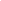 